Escuela Secundaria General“Manuel José Othón”My Dictionary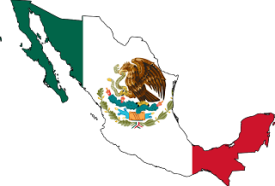 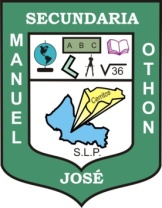 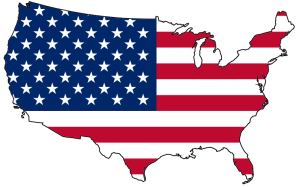 English-Spanish     Spanish-EnglishTeacher's name: JUAN MANUEL GUERRERO MARTÍNEZStudent's name:  Grade:		     SECONDGroup:		     